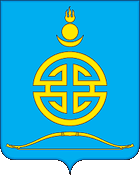 ДУМА ГОРОДСКОГО ОКРУГА «ПОСЕЛОК АГИНСКОЕ»РЕШЕНИЕот 29 апреля 2022 года									     № 27п. АгинскоеОб утверждении отчета о выполнении плана мероприятий по реализации в 2021 году стратегии социально-экономического развития городского округа «Поселок Агинское» на период до 2030 годаВ соответствии со статьей 6 Федерального закона от 28 июня 2014 года № 172-ФЗ «О стратегическом планировании в Российской Федерации», руководствуясь Уставом городского округа «Поселок Агинское» Дума городского округа «Поселок Агинское»РЕШИЛА:1. Утвердить отчет о выполнении плана мероприятий по реализации в 2021 году стратегии социально-экономического развития городского округа «Поселок Агинское» на период до 2030 года согласно приложению.2. Настоящее решение вступает в силу со дня его принятияПредседатель Думыгородского округа                                             	                   Б.Д. БадмацыреновОТЧЕТо выполнении плана мероприятий по реализации в 2021 году стратегии социально-экономического развитиягородского округа «Поселок Агинское» на период до 2030 года№ п/пНаименование мероприятияСрок исполнения (квартал)Источники финансированияОбъемы финансирования,тыс. рублейОбъемы финансирования,тыс. рублейОбъемы финансирования,тыс. рублейОтклонениена 31.12.2021 г.от плана на 01.01.Отклонениена 31.12.2021 г.от плана на 01.01.Наименование показателя, ед. изм.Значение показателяЗначение показателяЗначение показателяОтветственные исполнители№ п/пНаименование мероприятияСрок исполнения (квартал)Источники финансированияПлан(на 01.01.2021г.)План(на 13.10.2021г.)Факт(на 31.12.2021г.)в руб.в %Наименование показателя, ед. изм.План(на 01.01.2021г.)План(на 13.10.2021г.)Факт(на 31.12.2021г.)Ответственные исполнители1Мероприятия направленные на социальную поддержку детей, поддержку одаренных детей2019-2021Муниципальная программа «Развитие образования в городском округе «Поселок Агинское» на 2020 -2022 года»0515,00515,00515,00100Увеличение доли участников в муниципальных, краевых, всероссийских мероприятиях (конкурсы, конференции, семинары, олимпиады, соревнования),рост на  %02020Комитет образования администрации ГО «Поселок Агинское»2Капитальный ремонт зданий образовательных организаций городского округа «Поселок Агинское»2019-2030Иные межбюджетные трансферты на финансовое обеспечение организации и проведения Международного бурятского фестиваля «Алтаргана»Иные межбюджетные трансферты за достигнутые за год значения (уровни) показателей по итогам рейтинга муниципальных и городских округов Забайкальского края за 2019 годМуниципальная программа «Развитие образования в городском округе «Поселок Агинское» на 2020 -2022 годы»08 717,008 717,008 717,00100Количество отремонтированных зданий, ед.522Комитет образования администрации ГО «Поселок Агинское»3Создание безопасных условий в образовательных учреждениях городского округа «Поселок Агинское», в т.ч. обеспечение пожарной и охрана зданий образовательных учреждений2019-2030Муниципальная программа «Обеспечение комплексной безопасности системы образования городского округа «Поселок Агинское» на 2021 год»01 777,181 777,181 777,18100Доля образовательных учреждений, соответствующих требованиям безопасности, %100100100Комитет образования администрации ГО «Поселок Агинское»4Переустройство учебного корпуса БГУ под учебный корпус № 2 МОУ «АСШ №2» ГО «Поселок Агинское»2021 г.Муниципальная программа «Развитие образования в городском округе «Поселок Агинское» на 2020 -2022 годы»08 717,008 717,008 717,00100Снижение численности учащихся во 2 смену, на %00(10 в 2022 г.)0(10 в 2022 г.)Комитет образования администрации ГО «Поселок Агинское»5Организация отдыха и оздоровления детей в каникулярное время2019-2030Краевой бюджет0750,96750,96750,96100Доля школьников, охваченных программами каникулярного отдыха и оздоровления детей, %421515(В связи с пандемией Covid-19)Комитет образования администрации ГО «Поселок Агинское»6Мероприятия, направленные на формирование у обучающихся современных технологических и гуманитарных навыков в рамках федерального проекта «Современная школа» национального проекта «Образование»2020-2022Финансирование не предусмотреноУвеличение количества детей,  имеющих современные технологические  и гуманитарные навыки,  обладающих компетенциями будущего и демонстрирующих  высокие показатели качества, на %222222Комитет образования администрации ГО «Поселок Агинское»7Мероприятия, направленные на создание цифровой образовательной среды в общеобразовательных организациях в рамках федерального проекта «Цифровая школа»2020-2022Финансирование не предусмотреноУвеличение количества информационных ресурсов в образовательной среде, на %606060Комитет образования администрации ГО «Поселок Агинское»8Внедрение национальной системы профессионального роста педагогических работников в рамках федерального проекта «Учитель будущего» национального проекта «Образование»2020-2022Финансирование не предусмотреноПовышение уровня профессионального мастерства педагогических работников, на %494949Комитет образования администрации ГО «Поселок Агинское»9Проведение профориентационных мероприятий с использованием современных мультимедийных и игровых технологий2019-2030Финансирование не предусмотреноОказание профориентационных услуг обучающимся выпускных классов школ, %707070Комитет образования администрации ГО «Поселок Агинское»10Внедрение инновационных технологий обучения, направленных не только на освоение предметных знаний, но и на развитие компетенций (включая способности самостоятельно строить и корректировать свою учебно-познавательную и исследовательскую деятельность, умение вести поиск, отбор, обработку и анализ информации)2019-2030Финансирование не предусмотреноУвеличение доли педагогов, использующих инновационные технологии обучения, на %404040Комитет образования администрации ГО «Поселок Агинское»11Приобретение санитарного транспорта2021-2023Программа «Модернизация первичного звена здравоохранения Забайкальского края»026 000,0026 000,0026 000,00100Смертность населения, количество случаев на 10 тыс. населения к 2025 году00(9,5 к 2025г.)00(9,5 к 2025г.)Министерство здравоохранения Забайкальского края12Приобретение медицинского оборудования2021-2024Программа «Модернизация первичного звена здравоохранения Забайкальского края»091 500,0066 000,0066 000,00100Смертность населения, количество случаев на 10 тыс. населения к 2025 году00(9,5 к 2025г.)0(9,5 к 2025г.)Министерство здравоохранения Забайкальского края13Приобретение медицинского оборудования для ГБУЗ «Забайкальская краевая туберкулезная больница» - компьютерный томограф2021Программа «Модернизация первичного звена здравоохранения Забайкальского края»027 500,0027 500,0027 500,00100Смертность населения, количество случаев на 10 тыс. населения к 2025 году00(9,5 к 2025г.)0(9,5 к 2025г.)Министерство здравоохранения Забайкальского края14Приобретение служебного жилья для медицинских работников2021План социального развития центров экономического роста Забайкальского края06 250,006 250,006 250,00100Обеспеченность врачами на 10 тыс населения к 2025 году00 (18 к 2025г.)0 (18 к 2025г.)Министерство здравоохранения Забайкальского края15Организация и проведение культурно-массовых мероприятий для удовлетворения духовных потребностей жителей, поддержка и развитие творчества2019-2030Муниципальная программа «Развитие культуры в городском округе «Поселок Агинское»0368,61366,78366,78100Доля населения, удовлетворенных качеством и доступностью услуг, предоставляемых в сфере культуры, %858585Управление социальных и жилищных вопросов администрации ГО «Поселок Агинское»16Оказание поддержки фольклорному ансамблю «Гуламта»,студенческому ансамблю «Сансара»2019-2030Внебюджетные источникиКоличество выступлений, гастролей, ед.13130(В связи с пандемией Covid-19)Управление социальных и жилищных вопросов администрации ГО «Поселок Агинское»17Реализация проекта «Театры малых городов»2019-2021Федеральный бюджетКоличество спектаклей, ед.111Управление социальных и жилищных вопросов администрации ГО «Поселок Агинское»17Реализация проекта «Театры малых городов»2019-2021Федеральный бюджетУлучшение материально-технической базы, ед.011Управление социальных и жилищных вопросов администрации ГО «Поселок Агинское»18Развитие массового спорта в городском округе «Поселок Агинское»2019-2030Муниципальная программа «Развитие физической культуры и спорта в городском округе «Поселок Агинское» на 2021 год»0424,30393,00393,00100Доля населения, занимающихся физкультурой  и спортом, %525245Управление социальных и жилищных вопросов администрации ГО «Поселок Агинское»19Строительство плоскостных спортивных сооружений2019-2021Федеральный бюджет, краевой бюджет9 510,00009 510,00-100Обеспеченность спортивной  инфраструктурой на долю населения, %454545Комитет ЖКХ и строительства администрации ГО «Поселок Агинское»20Строительство спортивного комплекса с залом для борьбы2020-2021Федеральный бюджет, краевой бюджет482 740,0246 964,42246 964,42235 775,58-48,84Обеспеченность спортивной  инфраструктурой на долю населения, %454545Министерство физической культуры и спорта Забайкальского края21Организация мероприятий для реализации нравственных, интеллектуальных и физических возможностей, формирования гражданской позиции и достижения личного успеха молодежи городского округа «Поселок Агинское»2019-2030Муниципальная программа «Развитие молодежной политики в городском округе «Поселок Агинское» на 2021 год»037,5037,5037,50100Количество мероприятий по молодежной политике, ед.171755Управление социальных и жилищных вопросов администрации ГО «Поселок Агинское»22Включение молодых граждан городского округа «Поселок Агинское» в социально-экономическую жизнь городского округа2019-2030Муниципальная программа «Развитие молодежной политики в городском округе «Поселок Агинское» на 2021 год»Количество молодых граждан городского округа «Поселок Агинское», задействованных в организации и участии мероприятий по молодежной политике, чел.160016001885Управление социальных и жилищных вопросов администрации ГО «Поселок Агинское»23Организация мероприятий по укреплению единства российской нации и этнокультурное развитие народов в городском округе «Поселок Агинское»2019-2030Муниципальная программа «Единство российской нации и этнокультурное развитие народов в городском округе «Поселок Агинское» на 2021 год»0196,53196,53196,53100Доля граждан, положительно оценивающих состояние межнациональных отношений, в общем количестве опрошенных граждан ГО «Поселок Агинское»909090Управление социальных и жилищных вопросов администрации ГО «Поселок Агинское»24Ремонт фасада здания Музея природы, а также внутренние работы2021Иные межбюджетные трансферты на финансовое обеспечение организации и проведения Международного бурятского фестиваля «Алтаргана»01 329,221 329,221 329,22100Количество, ед.011Комитет ЖКХ и строительства администрации ГО «Поселок Агинское»25Предоставление субсидий молодым семьям, нуждающимся в улучшении жилищных условий через федеральные и муниципальные программы2020-2030Федеральный бюджет,государственная программаЗабайкальского края «Развитие территорий и жилищная политика Забайкальского края» подпрограмма «Обеспечение жильем молодых семей»Муниципальная программа «Обеспечение жильем молодых семей» на 2021 год»017 505,3417 505,3417 505,34100Количество семей, получивших поддержку, ед.713434Управление социальных и жилищных вопросов администрации ГО «Поселок Агинское»26Информирование населения о возможности участия в программах в области жилищного строительства2020-2030Финансирование не предусмотреноУправление социальных и жилищных вопросов администрации ГО «Поселок Агинское»27Благоустройство общественных территорий ГО «Поселок Агинское»2019-2024Муниципальная программа «Формирование современной городской среды на территории городского округа «Поселок Агинское» на 2018-2024 годы»010 582,9910 582,9910 582,99100Количество благоустроенных муниципальных  территорий общего пользования, ед.111Комитет ЖКХ и строительства администрации ГО «Поселок Агинское»28Санитарное содержание территории городского округа «Поселок Агинское»2019-2030Муниципальная программа «Благоустройство территории городского округа «Поселок Агинское» на 2021 год»07 931,107 931,107 931,10100Улучшение санитарно-гигиенических условий в общественных местах, на %101010Комитет ЖКХ и строительства администрации ГО «Поселок Агинское»29Устройство ливневой канализации в городском округе «Поселок Агинское»2019-2021Муниципальная программа «Комплексное развитие сельских территорий – городского округа «Поселок Агинское» на 2020-2025 гг.»2 234,221 773,531 773,53460,69-20,62Обеспеченность ливневой канализацией, ед.1 11Комитет ЖКХ и строительства администрации ГО «Поселок Агинское»30Благоустройство территории городского округа «Поселок Агинское»2019-2030Муниципальная программа «Благоустройство территории городского округа «Поселок Агинское» на 2021 год»020 755,9320 755,9320 755,93100Обеспечение разнообразия оформления площадей, парков, скверов и улиц городского округа, %101010Комитет ЖКХ и строительства администрации ГО «Поселок Агинское»31Ремонт палисадников, систем ливневого водоотведения, памятников, мемориалов, обелисков и прочих элементов благоустройства на территории городского округа «Поселок Агинское»:А) Приобретение извести (Сквер им. Ирины Дугаровой) – 25 200,00 руб. Местный бюджетБ) Обустройство пешеходной зоны – 1 634 114,40 руб. Краевой бюджет (Алтаргана)В) Коллектор ул. Дорожная – 4 032 442,67 руб. Краевой бюджетГ) Ремонт палисадников и приобретение краски – 163 736,23 руб. Краевой и местный бюджет2019-2021ЗЗК № 472 от 11.03.2011г. « О государственной поддержке развития поселка городского типа Агинское», краевой и местный бюджет05 855,495 855,495 855,49100Длина отремонтированного ограждения палисадников, погонный метр0250250Комитет ЖКХ и строительства администрации ГО «Поселок Агинское»32Модернизация объектов коммунальной инфраструктуры2019-2030Муниципальная программа«Мероприятия по модернизации объектов коммунальной инфраструктуры городского округа «Поселок Агинское» на 2021 год»06 726,966 726,966 726,96100Снижение уровня износа основных средств на объектах ЖКХ, %055Комитет ЖКХ и строительства администрации ГО «Поселок Агинское»33Обеспечение жильем малоимущей и льготной категории граждан2019-2030Краевой бюджетКоличество семей, обеспеченных жильем, ед.221Администрация ГО «Поселок Агинское»34Обеспечение жильем детей-сирот  в рамках реализации краевых программ2019-2030Краевой бюджетКоличестводетей-сирот, обеспеченных жильем, чел.550Министерство труда и социальной защиты населения Забайкальского края35Проведение мероприятий по предупреждению и ликвидации чрезвычайных ситуаций на территории городского округа, в т.ч. лесостепных пожаров2019-2030Муниципальная программа «Обеспечение пожарной безопасности на территории городского округа «Поселок Агинское» на 2021 год»0579,14579,14579,14100Снижение количества происшествий, зарегистрированных на улицах и других общественных местах городского округа "Поселок Агинское», на %555Администрация ГО «Поселок Агинское»36Реализация проекта «Безопасный город» на территории городского округа «Поселок Агинское»2019-2030Муниципальная программа «Безопасный город» городского округа «Поселок Агинское» на 2021 год»073,7173,7173,71100Снижение количества происшествий, зарегистрированных на улицах и других общественных местах городского округа "Поселок Агинское», на %555Администрация ГО «Поселок Агинское»37Проведение мероприятий в учреждениях городского округа «Поселок Агинское», направленных на профилактику проявлений терроризма и экстремизма, преступлений против личности, общества, государства в молодежной среде2019-2030Муниципальная программа «Профилактика терроризма и экстремизма в городском округе «Поселок Агинское» на 2021 год»030,0029,3029,30100Число общественных и религиозных объединений, склонных к проявлению терроризма и экстремизма, ед.000Администрация ГО «Поселок Агинское»37Проведение мероприятий в учреждениях городского округа «Поселок Агинское», направленных на профилактику проявлений терроризма и экстремизма, преступлений против личности, общества, государства в молодежной среде2019-2030Муниципальная программа «Профилактика терроризма и экстремизма в городском округе «Поселок Агинское» на 2021 год»030,0029,3029,30100Число нарушений общественного порядка экстремистского характера, ед.000Администрация ГО «Поселок Агинское»38Обеспечение и стимулирование участия общественности в деятельности добровольных народных дружин2019-2030Муниципальная программа«О профилактике правонарушений в городском округе «Поселок Агинское» на 2021 год»064,5064,5064,50100Снижение количества совершенных правонарушений на территории городского округа «ПоселокАгинское», на %220Администрация ГО «Поселок Агинское»39Мероприятия по противодействию злоупотреблению наркотиками и их незаконному обороту, профилактики пьянства, алкоголизма и система профилактических  и информационных мер по  предупреждению наркомании, пьянства, алкоголизма и табакокурения2019-2030Муниципальная программа«О профилактике правонарушений в городском округе «Поселок Агинское» на 2021 год»077,6677,6677,66100Снижение количества совершенных правонарушений на территории городского округа «ПоселокАгинское», на %220Администрация ГО «Поселок Агинское»40Временное трудоустройство несовершеннолетних гражданв возрасте от 14 до 18 лет в свободное от учебы время2019-2030Муниципальная программа «Содействие занятости населения городского округа «Поселок Агинское» на 2021 год»0429,80429,80429,80100Количество несовершеннолет-них граждан в возрасте от 14 до 18 лет, трудоустроенных в свободное от учебы время, чел.757575Комитет образования администрации ГО «Поселок Агинское», Агинский отдел ГКУ КЦЗН Забайкальского края41Содействие трудоустройству населения: содействие гражданам в поиске подходящей работы, а работодателям в подборе необходимых работников; содействие самозанятости безработных граждан; организация ярмарок вакансий и учебных рабочих мест; организация временного трудоустройства безработных граждан2019-2030Финансирование не предусмотреноСнижение уровня  безработицы, на %111Агинский отдел ГКУ КЦЗН Забайкальского края42Проведение заседаний рабочей группы по противодействию неформальной занятости населения на территории городского округа «Поселок Агинское»2019-2030Финансирование не предусмотреноКоличество заседаний, ед.444Администрация ГО «Поселок Агинское», Агинский отдел ГКУ КЦЗН Забайкальского края43Оказание поддержки некоммерческим организациям, предоставляющим услуги в социальной сфере (образовании, культуре, спорте, развитии общества и т.д.),  путем предоставления в аренду муниципальных объектов недвижимого имущества на льготных условиях2019-2030Финансирование не предусмотреноКоличество некоммерческих организаций, получивших поддержку, ед.442Администрация ГО «Поселок Агинское»44Оказание поддержки некоммерческим организациям, предоставляющим услуги в социальной сфере (образовании, культуре, спорте, развитии общества и т.д.)2019-2030Муниципальная программа «Поддержка социально ориентированных некоммерческих организаций в городском округе «Поселок Агинское» на 2021 год»Количество некоммерческих организаций, получивших поддержку, ед.555Администрация ГО «Поселок Агинское»45Оказание поддержки деятельности  ТОС2019-2030Местный бюджетКоличество ТОС, получивших поддержку, ед.333Администрация ГО «Поселок Агинское»46Уличное освещение дорожной сети в городском округе «Поселок Агинское»;содержание электросетевого хозяйства в городском округе «Поселок Агинское»2019-2021Местный бюджет,ЗЗК № 472 от 11.03.2011г. « О государственной поддержке развития поселка городского типа Агинское»02 586,152 586,152 586,15100Доля объектов дорожной сети уличного освещения, соответствующих нормативным требованиям,%07575Комитет ЖКХ и строительства администрации ГО «Поселок Агинское»47Увеличение качества предоставления услуг пассажироперевозок2019-2030Местный бюджетУровень удовлетворенности населения услугами пассажироперевозок, %525252Комитет ЖКХ и строительства администрации ГО «Поселок Агинское»48Приобретение пассажирского микроавтобуса для обеспечения пассажироперевозок2019-2021Местный бюджет,ЗЗК № 472 от 11.03.2011г. « О государственной поддержке развития поселка городского типа Агинское»03 973,003 973,003 973,00100Количество приобретенных пассажирских автобусов, ед111Комитет ЖКХ и строительства администрации ГО «Поселок Агинское»49Содержание улично-дорожной сети городского округа «Поселок Агинское»2019-2030Муниципальная программа «Развитие дорожного хозяйства городского округа «Поселок Агинское» на 2021 год»08 747,698 747,698 747,69100Увеличение доли протяженности автомобильных дорог общего пользования, местного значения (асфальтобетонное покрытие),  отвечающих нормативным требованиям, в общей протяженности автомобильных дорог общего пользования местного значения (асфальтобетонное покрытие), на %2,82,82,8Комитет ЖКХ и строительства администрации ГО «Поселок Агинское»50Мероприятия, направленные на повышение безопасности дорожного движения2019-2030Муниципальная программа «Развитие дорожного хозяйства городского округа «Поселок Агинское» на 2021 год»01 899,171 899,171 899,17100Увеличение доли протяженности автомобильных дорог общего пользования, местного значения (асфальтобетонное покрытие),  отвечающих нормативным требованиям, в общей протяженности автомобильных дорог общего пользования местного значения (асфальтобетонное покрытие), на %2,82,82,8Комитет ЖКХ и строительства администрации ГО «Поселок Агинское»51Ремонт дорог общего пользования местного значения в п. Агинское2019-2020Краевой бюджет (дорожный фонд), местный бюджет018 460,9018 460,9018 460,90100Увеличение доли протяженности автомобильных дорог общего пользования, местного значения (асфальтобетонное покрытие),  отвечающих нормативным требованиям, в общей протяженности автомобильных дорог общего пользования местного значения (асфальтобетонное покрытие), на %2,82,82,8Комитет ЖКХ и строительства администрации ГО «Поселок Агинское»52Содействие субъектам инвестиционной деятельности в реализации инвестиционных проектов2019 - 2030Финансирование не предусмотреноКоличество инвестиционных проектов (предложений), поддержанных и (или) сопровождаемых администрацией ГО «Поселок Агинское», ед.111Управление экономики и имущества администрации ГО «Поселок Агинское»53Создание банка данных инвестиционных проектов, предлагаемых к реализации на территории п. Агинское, для распространения его среди потенциальных инвесторов2019-2030Финансирование не предусмотреноКоличество проектов, содержащихся в банке данных, ед.333Управление экономики и имущества администрации ГО «Поселок Агинское»54Повышение уровня информированности предпринимателей о мерах и программах поддержки (развитие интернет-коммуникаций, создание систем информирования предпринимателей на базе многофункциональных центров предоставления государственных услуг, тиражирование лучших практик поддержки предпринимательства)2019-2030Муниципальная программа «Поддержка малого и среднего предпринимательства в городском округе «Поселок Агинское» на 2021 год»094,9094,9094,90100Доля предпринимателей, получающих информацию о мерах поддержки, %100100100Управление экономики и имущества администрации ГО «Поселок Агинское»55Содействие проведению обучающих семинаров и проведение информационных встреч по актуальным вопросам предпринимательской деятельности2019-2030Финансирование не предусмотреноКоличество обучающих семинаров для предпринимателей, ед.444 (инфовстречи)Управление экономики и имущества администрации ГО «Поселок Агинское»56Модернизация производства ООО «Руно»2019-2021Частные инвестицииУвеличение рентабельности производства, на %2,32,32,3ООО «Руно»57Развитие туризма в рамках ТурАкселератора (Министерство экономического развития Забайкальского края)2021Частные инвестиции (Грант Министерства экономического развития Забайкальского края)Количество СМП, прошедших обучение в рамках ТурАкселератора ед.555Управление экономики и имущества администрации ГО «Поселок Агинское»58Организация и проведение сельскохозяйственных ярмарок выходного дня2019-2030Финансирование не предусмотреноКоличество ярмарок, ед.363615(В связи с пандемией Covid-19)Управление экономики и имущества администрации ГО «Поселок Агинское»59Развитие муниципальной службы; повышение качества и эффективности работы администрации городского округа с использованием информационных технологий;укрепление материально-технической базы администрации городского округа2019-2030Муниципальная программа «Повышение эффективности муниципального управления на территории городского округа «Посек Агинское» на 2021 год»0900,00817,40817,40100Доля муниципальных служащих в органах местного самоуправления, имеющих высшее профессиональное образование, соответствующее направлению деятельности,%100100100Администрация ГО «Поселок Агинское»60Осуществление деятельности межведомственной комиссии по проблемам оплаты труда в городском округе «Поселок Агинское»2019-2030Финансирование не предусмотреноКоличество заседаний, ед.444Управление экономики и имущества администрации ГО «Поселок Агинское»61Работа межведомственной комиссии по укреплению налоговой и бюджетной дисциплины в городском округе «Поселок Агинское»2019-2030Финансирование не предусмотреноКоличество заседаний, ед.445Комитет финансов администрации «ГО Поселок Агинское»62Работа по стимулированию  оформления прав собственности на ранее выданные земельные участки, права в отношении которых не зарегистрированы2019-2030Финансирование не предусмотреноКоличество зарегистрированных земельных участков ед.121210Управление экономики и имущества администрации ГО «Поселок Агинское»